РЕШЕНИЕСовета народных депутатов муниципального образования«Мамхегское сельское поселение»        От 30.06.2022г.  №136                                                                              а.Мамхег          О проведении конкурса по отбору кандидатов для замещения должности Главы муниципального образования «Мамхегское   сельское поселение» и назначении выборов Главы муниципального образования «Мамхегское   сельское поселение» по результатам конкурса.        В соответствии с частью 2.1 статьи 36 Федерального закона от 6 октября 2003 года № 131-ФЗ «Об общих принципах организации местного самоуправления в Российской Федерации», пунктом 2.3 статьи 34 Закона Республики Адыгея от 31 марта 2005 года № 294 «О местном самоуправлении»,   Уставом муниципального образования «Мамхегское   сельское поселение», Положением о порядке проведения конкурса по  отбору кандидатов для замещения должности Главы муниципального образования «Мамхегское   сельское поселение» и выборов Главы муниципального образования «Мамхегское   сельское поселение» по результатам конкурса, утвержденным решением Совета народных депутатов муниципального образования «Мамхегское сельское поселение» от 08.06.2022года  №133, в связи с истечением 25 сентября 2022г. срока полномочий  главы муниципального образования «Мамхегское   сельское поселение», Совет народных депутатов муниципального образования  «Мамхегское   сельское поселение,                                                        РЕШИЛ:1. Провести конкурс по отбору кандидатур на должность главы муниципального образования «Мамхегское   сельское поселение» (далее – конкурс).2. Установить, что конкурс проводится в соответствии с Положением о порядке проведения конкурса по отбору кандидатов для замещения должности Главы муниципального образования «Мамхегское   сельское поселение» и выборов Главы муниципального образования «Мамхегское   сельское поселение» по результатам конкурса, утвержденным решением Совета народных депутатов муниципального образования «Мамхегское сельское поселение» от 08.06.2022года  №133.         3. Установить:     3.1. Дату и время проведения конкурса - 28 августа 2022г.(воскресенье) в 9 часов 00 мин;     3.2.Место проведения конкурса – администрация  муниципального образования «Мамхегское   сельское поселение» (Республика Адыгея, Шовгеновский район, аул Мамхег, ул. Советская ,54а.         4.  Организацию и проведение конкурса возложить на конкурсную комиссию по отбору кандидатур на должность главы муниципального образования «Мамхегское сельское поселение» (далее – конкурсная комиссия) сформированную в соответствии с Положением о порядке проведения конкурса по  отбору кандидатов для замещения должности Главы муниципального образования «Мамхегское   сельское поселение» и выборов Главы муниципального образования «Мамхегское   сельское поселение» по результатам конкурса, утвержденным решением Совета народных депутатов муниципального образования «Мамхегское сельское поселение» от 08.06.2022года  №133.         5. Установить:    5.1. Дату начала приема предложений по персональному составу конкурсной комиссии – 02 июля 2022 года;    5.2. Дату окончания приема предложений по персональному составу конкурсной комиссии – 11 июля  2022 года;    5.3. Время приема предложений по персональному составу конкурсной комиссии – в рабочие дни с 09 часов 00 минут до 13 часов 00 минут и с 13 часов 48 минут до 16 часов 00 минут.    5.4.  Место приема предложений по персональному составу конкурсной комиссии – администрация муниципального образования «Мамхегское сельское поселение»  по адресу: Республика Адыгея, Шовгеновский  район, аул Мамхег, ул. Советская , 54А.       6. Обратиться, к Главе Шовгеновского района  Аутлеву Р.Р. с просьбой назначить трех членов конкурсной комиссии, а также одного резервного члена конкурсной комиссии.       7. Установить, что кандидат, изъявивший желание участвовать в конкурсе, представляет в конкурсную комиссию в сроки, установленные в части 8 настоящего решения, документы, предусмотренные частями 6.1 и 6.2 Положения о порядке проведения конкурса по  отбору кандидатов для замещения должности Главы муниципального образования «Мамхегское   сельское поселение» и выборов Главы муниципального образования «Мамхегское   сельское поселение» по результатам конкурса, утвержденным решением Совета народных депутатов муниципального образования «Мамхегское сельское поселение» от 08.06.2022года  №133.        8. Установить:   8.1. Дату начала приема документов – 15 июля 2022 года;   8.2. Дату окончания приема документов – 03 августа 2022 года;   8.3. Время приема документов – в понедельник – пятницу с 09 часов 00 минут до 13 часов 00 минут и с 13 часов 48 минут до 16 часов 00 минут, суббота и воскресенье – выходные дни.   8.4.Место приема документов – здания администрации муниципального образования «Мамхегское сельское поселение» по адресу: Республика Адыгея, Шовгеновский  район, аул Мамхег, ул. Советская , 54А.        9. Установить:   9.1. Дату проведения выборов главы муниципального образования «Мамхегское сельское поселение» из числа кандидатов, представленных конкурсной комиссией по результатам конкурса, (далее - выборы главы муниципального образования «Мамхегское сельское поселение») – 16 сентября 2022г.   9.2. Время проведения выборов главы муниципального образования «Мамхегское сельское поселение» - 10 часов 00 минут.   9.3. Место проведения выборов главы муниципального образования «Мамхегское сельское поселение» – зал заседаний администрации муниципального образования «Мамхегское сельское поселение» Республика Адыгея, Шовгеновский  район, аул Мамхег, ул. Советская , 54А.        10.Опубликовать настоящее решение на официальном сайте муниципального образования «Мамхегское сельское поселение» в сети «Интернет» (www.mamhegskoe.ru).        11. Настоящее решение вступает в силу со дня его официального опубликования.Председатель Совета Народных Депутатов муниципального образования «Мамхегское сельское поселение»	                                                                            Р.А. Тахумов РЕСПУБЛИКА АДЫГЕЯСовет народных депутатовМуниципального образования«Мамхегское сельское поселение»385440, а. Мамхег, ул.Советская, 54а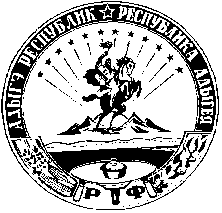 АДЫГЭ РЕСПУБЛИКМамхыгъэ муниципальнэ къоджэпсэупIэ чIыпIэм изэхэщапIэ янароднэ депутатхэм я Совет385440, къ. Мамхыгъ,ур. Советскэм ыцI, 54а